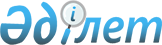 Об определении порядка и размера возмещения затрат на обучение на дому детей с ограниченными возможностями из числа инвалидов по индивидуальному учебному плану в городе Текели
					
			Утративший силу
			
			
		
					Решение маслихата города Текели Алматинской области от 17 ноября 2021 года № 10-40. Зарегистрировано в Министерстве юстиции Республики Казахстан 8 декабря 2021 года № 25630. Утратило силу решением маслихата города Текели области Жетісу от 14 ноября 2023 года № 10-56
      Сноска. Утратило силу  решением маслихата города Текели области Жетісу от 14.11.2023 № 10-56 (вводится в действие по истечении десяти календарных дней после дня его первого официального опубликования).
      В соответствии с подпунктом 4) статьи 16 Закона Республики Казахстан "О социальной и медико-педагогической коррекционной поддержке детей с ограниченными возможностями", Текелийский городской маслихат РЕШИЛ:
      1. Определить порядок и размер возмещения затрат на обучение на дому детей с ограниченными возможностями из числа инвалидов по индивидуальному учебному плану в городе Текели, согласно приложению к настоящему решению.
      2. Признать утратившим силу решение Текелийского городского маслихата "Об определении размера и порядка возмещения затрат на обучение на дому детей с ограниченными возможностями из числа инвалидов по индивидуальному учебному плану в городе Текели" от 02 августа 2016 года № 7-37 (зарегистрирован в Реестре государственной регистрации нормативных правовых актов под № 3945).
      3. Настоящее решение вводится в действие по истечении десяти календарных дней после дня его первого официального опубликования. Порядок и размер возмещения затрат на обучение на дому детей с ограниченными возможностями из числа инвалидов по индивидуальному учебному плану в городе Текели
      1. Настоящий порядок и размер возмещения затрат на обучение на дому детей с ограниченными возможностями из числа инвалидов по индивидуальному учебному плану в городе Текели разработаны в соответствии с Правилами оказания государственной услуги "Возмещение затрат на обучение на дому детей-инвалидов", утвержденными Приказом Министра труда и социальной защиты населения Республики Казахстан от 25 марта 2021 года № 84 "О некоторых вопросах оказания государственных услуг в социально-трудовой сфере" (зарегистрирован в Реестре государственной регистрации нормативных правовых актов за № 22394) (далее - Правила возмещения затрат).
      2. Возмещение затрат на обучение детей с ограниченными возможностями из числа инвалидов по индивидуальному учебному плану (далее- возмещение затрат на обучение) производится государственным учреждением "Отдел занятости и социальных программ города Текели" на основании справки из учебного заведения, подтверждающей факт обучения ребенка-инвалида на дому.
      3. Возмещение затрат на обучение (кроме детей-инвалидов, находящихся на полном государственном обеспечении и детей-инвалидов, в отношении которых родители лишены родительских прав) предоставляется одному из родителей или иным законным представителям детей-инвалидов, независимо от дохода семьи.
      4. Возмещение затрат на обучение производится с месяца обращения до окончания срока, установленного в заключении психолого-медико-педагогической консультации.
      5. При наступлении обстоятельств, повлекших прекращение возмещения затрат (достижение ребенком-инвалидом восемнадцати лет, окончания срока инвалидности, в период обучения ребенка - инвалида в государственных учреждениях, смерть ребенка-инвалида), выплата прекращается с месяца, следующего за тем, в котором наступили соответствующие обстоятельства.
      6. Перечень документов, необходимых для возмещения затрат на обучение на дому детям с ограниченными возможностями из числа инвалидов по индивидуальному учебному плану предоставляется согласно приложению 3 к Правилам возмещения затрат, а для кандасов – удостоверение кандаса-идентификации личности.
      7. Размер возмещения затрат на обучение на дому детей с ограниченными возможностями, из числа инвалидов, по индивидуальному учебному плану равен 8 (восьми) месячным расчетным показателям на каждого ребенка- инвалида.
      8. Основания для отказа в возмещении затрат на обучение предусмотрены строкой девять приложения 3 к Правилам возмещения затрат.
					© 2012. РГП на ПХВ «Институт законодательства и правовой информации Республики Казахстан» Министерства юстиции Республики Казахстан
				
      Секретарь Текелийского городского маслихата

Н. Калиновский
Приложение к решению Текелийского городского маслихата от 17 ноября 2021 года № 10-40